В ноябре проходил муниципальный этап конкурса рисунка «Эколята за раздельный сбор отходов и повторное использование материалов». От нашей школы в конкурсе приняли участие Шалаева Олеся и Булкина Софья. Они нарисовали рисунки и придумали к ним истории. 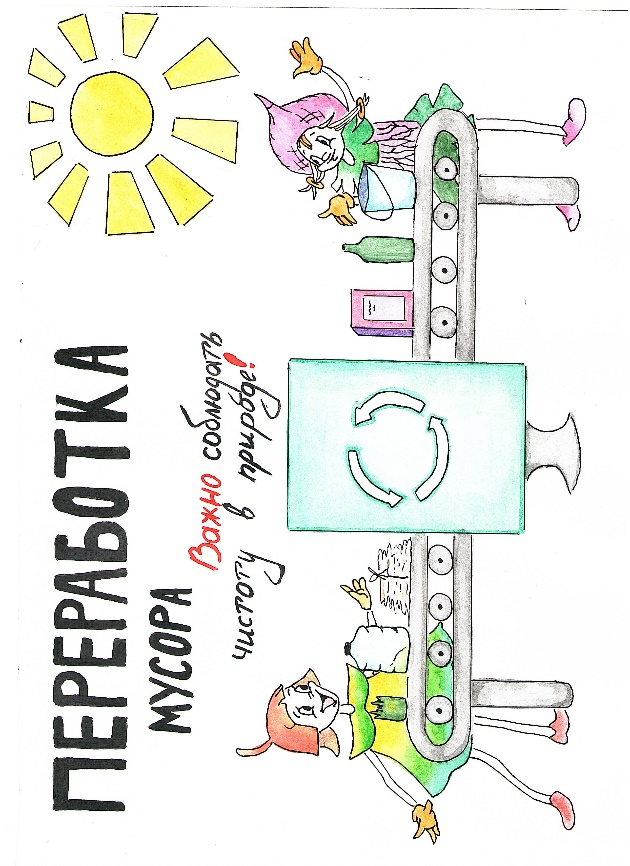 Работа Булкиной СофьиЕлочка и Умница  -Просто молодцы.Агрегат придумали,Браво вам, творцы.Все переработает,Даст вторую жизнь.Будет чисто в городе,Легче будет жить.                                                                           Работа Шалаевой Олеси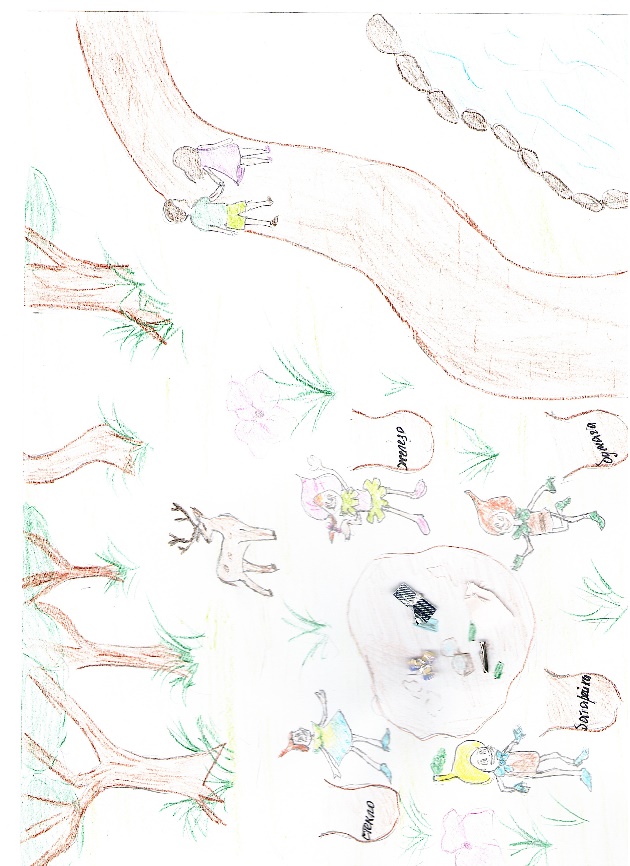 	Молодые защитники природы-эколята прогуливались по лесу и вдруг увидели прекрасную полянку. Но что это? Остатки бумаги, использованная батарейка, разбитая бутылка и консервная банка. Как же все это здесь появилось? А по тропинке шли, наслаждаясь чистотой воздуха и пением птиц парень с девушкой. Неужели это они оставили после себя весь этот мусор? Оказывается, да! Ну что ж, придется прибрать. Только все в отдельные мешки!